Asian Gunpowder Empires ActivityMing Dynasty (China)Ming ExplorationWhy did the Ming decide to send out voyages?Describe Zheng He’s 7 voyages.As a result of his voyages, 16 nations started paying tribute to Ming China. What does that mean? (use your phone to look up the word tribute if you need to)What happened after his 7th voyage?Look at the map. What is the furthest Zheng He travelled?Based on the chart, compare the voyages of Zheng He with the Europeans. What do you notice?Qing Dynasty BeginsWhat were the problems with the Ming Dynasty that caused its decline?Who takes over in 1644? _________________Why was this significant?What things did they do that the Chinese people liked?What was a queue? Examine the map. What territories do the Qing take over?Foreigners in ChinaWhat rules must foreigners follow if they wanted to trade with China?How did the Dutch react to these trading rules with China?The British?Explain Matteo Ricci.Tokugawa Shogunate (Japan)Explain Tokugawa Ieyasu’s rise to power. 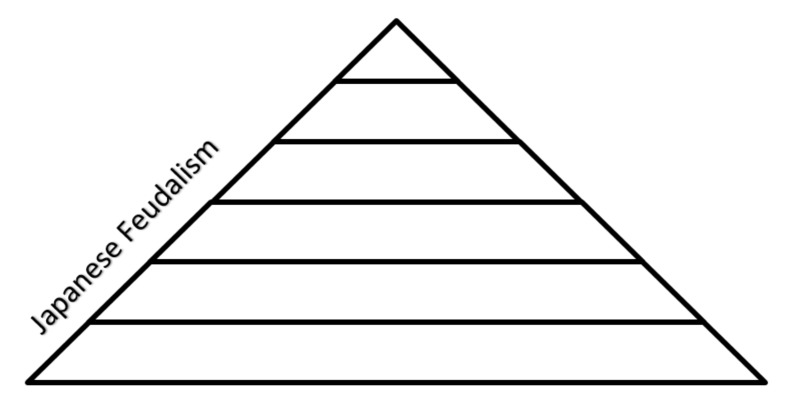 European Influence in JapanDescribe what the Portuguese brought with them when they came to Japan. How did the Japanese respond to this?Did Christian, Catholic missionaries have success in Japan? Explain.How did the shogun respond to these missionaries?